N-MethylanilineN-MethylanilineID　MAMolecular Weight　107.16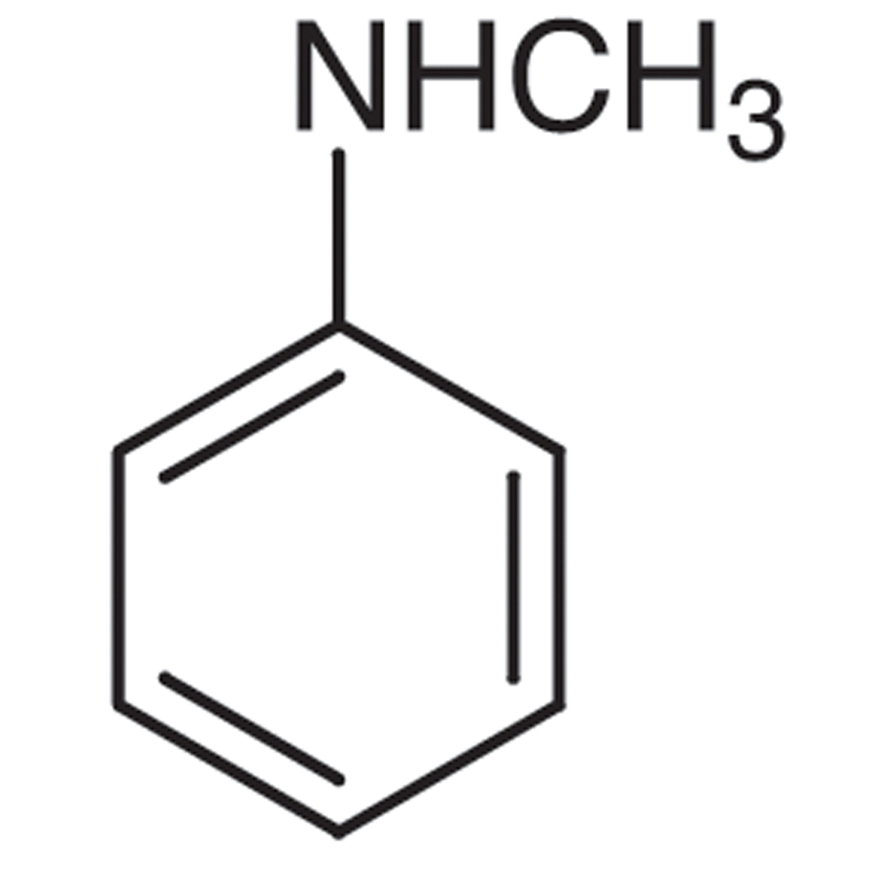 Specification　Packing Mode　　　Steel drum, contents 195 kgsMitsuboshi Chemical Co., Ltd.23 Maeda-cho Kamigamo Kita-ku Kyoto 603-8005 JapanTEL: +81-75-701-2228FAX: +81-75-701-2205Purity　％≧99.0Aniline　％≦0.2N,N-Dimethylaniline　％≦0.8